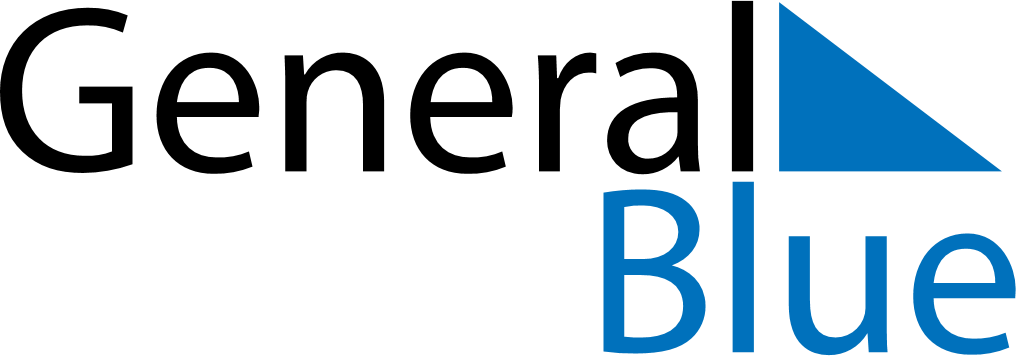 February 2027February 2027February 2027BrazilBrazilMondayTuesdayWednesdayThursdayFridaySaturdaySunday1234567Carnival8910111213141516171819202122232425262728